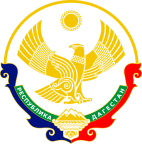 МИНИСТЕРСТВО ОБРАЗОВАНИЯ И НАУКИ РЕСПУБЛИКИ ДАГЕСТАНМКОУ «Бугленская СОШ имени Ш.И.Шихсаидова»Россия, республика  Дагестан, 368210, Буйнакский район село Буглен  ул. Спортивная 6.e-mail: shkola.buglen@mail.ru    ОГРН: 1030500714793   ИНН: 0507009667МИНИСТЕРСТВО ОБРАЗОВАНИЯ И НАУКИ РЕСПУБЛИКИ ДАГЕСТАНМКОУ «Бугленская СОШ имени Ш.И.Шихсаидова»Россия, республика  Дагестан, 368210, Буйнакский район село Буглен  ул. Спортивная 6.e-mail: shkola.buglen@mail.ru    ОГРН: 1030500714793   ИНН: 0507009667МИНИСТЕРСТВО ОБРАЗОВАНИЯ И НАУКИ РЕСПУБЛИКИ ДАГЕСТАНМКОУ «Бугленская СОШ имени Ш.И.Шихсаидова»Россия, республика  Дагестан, 368210, Буйнакский район село Буглен  ул. Спортивная 6.e-mail: shkola.buglen@mail.ru    ОГРН: 1030500714793   ИНН: 0507009667МИНИСТЕРСТВО ОБРАЗОВАНИЯ И НАУКИ РЕСПУБЛИКИ ДАГЕСТАНМКОУ «Бугленская СОШ имени Ш.И.Шихсаидова»Россия, республика  Дагестан, 368210, Буйнакский район село Буглен  ул. Спортивная 6.e-mail: shkola.buglen@mail.ru    ОГРН: 1030500714793   ИНН: 0507009667МИНИСТЕРСТВО ОБРАЗОВАНИЯ И НАУКИ РЕСПУБЛИКИ ДАГЕСТАНМКОУ «Бугленская СОШ имени Ш.И.Шихсаидова»Россия, республика  Дагестан, 368210, Буйнакский район село Буглен  ул. Спортивная 6.e-mail: shkola.buglen@mail.ru    ОГРН: 1030500714793   ИНН: 0507009667МИНИСТЕРСТВО ОБРАЗОВАНИЯ И НАУКИ РЕСПУБЛИКИ ДАГЕСТАНМКОУ «Бугленская СОШ имени Ш.И.Шихсаидова»Россия, республика  Дагестан, 368210, Буйнакский район село Буглен  ул. Спортивная 6.e-mail: shkola.buglen@mail.ru    ОГРН: 1030500714793   ИНН: 0507009667МИНИСТЕРСТВО ОБРАЗОВАНИЯ И НАУКИ РЕСПУБЛИКИ ДАГЕСТАНМКОУ «Бугленская СОШ имени Ш.И.Шихсаидова»Россия, республика  Дагестан, 368210, Буйнакский район село Буглен  ул. Спортивная 6.e-mail: shkola.buglen@mail.ru    ОГРН: 1030500714793   ИНН: 0507009667МИНИСТЕРСТВО ОБРАЗОВАНИЯ И НАУКИ РЕСПУБЛИКИ ДАГЕСТАНМКОУ «Бугленская СОШ имени Ш.И.Шихсаидова»Россия, республика  Дагестан, 368210, Буйнакский район село Буглен  ул. Спортивная 6.e-mail: shkola.buglen@mail.ru    ОГРН: 1030500714793   ИНН: 0507009667МИНИСТЕРСТВО ОБРАЗОВАНИЯ И НАУКИ РЕСПУБЛИКИ ДАГЕСТАНМКОУ «Бугленская СОШ имени Ш.И.Шихсаидова»Россия, республика  Дагестан, 368210, Буйнакский район село Буглен  ул. Спортивная 6.e-mail: shkola.buglen@mail.ru    ОГРН: 1030500714793   ИНН: 0507009667МИНИСТЕРСТВО ОБРАЗОВАНИЯ И НАУКИ РЕСПУБЛИКИ ДАГЕСТАНМКОУ «Бугленская СОШ имени Ш.И.Шихсаидова»Россия, республика  Дагестан, 368210, Буйнакский район село Буглен  ул. Спортивная 6.e-mail: shkola.buglen@mail.ru    ОГРН: 1030500714793   ИНН: 0507009667МИНИСТЕРСТВО ОБРАЗОВАНИЯ И НАУКИ РЕСПУБЛИКИ ДАГЕСТАНМКОУ «Бугленская СОШ имени Ш.И.Шихсаидова»Россия, республика  Дагестан, 368210, Буйнакский район село Буглен  ул. Спортивная 6.e-mail: shkola.buglen@mail.ru    ОГРН: 1030500714793   ИНН: 0507009667МИНИСТЕРСТВО ОБРАЗОВАНИЯ И НАУКИ РЕСПУБЛИКИ ДАГЕСТАНМКОУ «Бугленская СОШ имени Ш.И.Шихсаидова»Россия, республика  Дагестан, 368210, Буйнакский район село Буглен  ул. Спортивная 6.e-mail: shkola.buglen@mail.ru    ОГРН: 1030500714793   ИНН: 0507009667№ 5класс  6 «а» класс6 «б» класс7  Класс 8 «а»класс8 «б»класс9кл10класс11 класс1Родн.яз44ТехнологияГеография 43Родн яз.86Русск яз.84Англ .яз.83Физика 46ОИВТ40Биология 92Англ.яз83Русск яз.84Матем.86ТехнологияФизика 46Алгебра  82Алгебра 43Алгебра 43Химия 93Матем.42 Матем. 43Физ-раФизика 46Алгебра 82Общество 40Русск.яз80Русск.яз.84Геометрия 864История 40Русск лит.84Технология Алгебра 82Англ.яз.83География 42ОИВТ43Родн.яз.86Русск яз.805ТехнологияОбщество40 Родн. лит44Русс.лит 84ОИВТ43Русск.лит80Англ .яз83История 42Астрономия46 6Физ-раОБЖ86Родн.лит 44Русск.лит80Общество 40Англ.яз83КлчКр.Математический «Пифагор»  - 14.10.           «География + математика»    Математический «Пифагор»  - 14.10.           «География + математика»    Математический «Пифагор»  - 14.10.           «География + математика»    Математический «Пифагор»  - 14.10.           «География + математика»    Математический «Пифагор»  - 14.10.           «География + математика»    Математический «Пифагор»  - 14.10.           «География + математика»    Математический «Пифагор»  - 14.10.           «География + математика»    Математический «Пифагор»  - 14.10.           «География + математика»    Математический «Пифагор»  - 14.10.           «География + математика»    № 1 «а» класс  1«б»класс  2«а»класс  2 «б» класс3«а» класс    3 «б»класс4 класс  1Русск.язРусск.язМатем Русск.язРодн.язОкр.мирРодн.яз2Матем Матем Русск.язМатем Русск.язРусск.язРодн.чт3Русск.лит Русск.литОкр.мирРодн.язРодн.чтМатем Англ.яз4Физ-ра Шахматы Англ.язРодн.чтФиз-ра Родн.язКТНД 5Вн.ур.(Апав)«Удивительный мир слов»Вн.урок(Диана)» Мы –россияне»Вн.урок «Я патриот России»Физ-раКлч№ 5класс  6 «а» класс6 «б» класс7  Класс 8 «а»класс8 «б»класс9кл10класс11 класс1Русск.яз80Русск .яз84Матем .42Биология 9Геометрия 82Родн .яз.44Гометрия 43Англ .яз.83Физика 462Русск.лит.80Матем .43Русск.яз.44Геометрия 82Химия 9Русск.яз84Родн.яз86Геометрия 42Алгебра  463Физ-раРодн.яз44Русск.лит40Физика 46Англ.яз83Геометрия 82Химия 9Физ-раРусск.яз.844Матем 42История 40Англ.яз.83Родн.яз.86Русск.лит.84Химия 9Физ-раФизика 46Общество825Родн.лит 86Физ-ра Родн.лит.44Англ.яз83История40Русс.лит 84География 43Химия 9История 826География 42Физ-раРодн.лит44История 40История 42Биология 9Англ.яз83Кл.чКл.час14.10Кр Спортивный « Спорт , о ты мир!» - 13.00                         Русский язык «Грамотей»        -14.10.     Краеведение «Истоки»-14.10Спортивный « Спорт , о ты мир!» - 13.00                         Русский язык «Грамотей»        -14.10.     Краеведение «Истоки»-14.10Спортивный « Спорт , о ты мир!» - 13.00                         Русский язык «Грамотей»        -14.10.     Краеведение «Истоки»-14.10Спортивный « Спорт , о ты мир!» - 13.00                         Русский язык «Грамотей»        -14.10.     Краеведение «Истоки»-14.10Спортивный « Спорт , о ты мир!» - 13.00                         Русский язык «Грамотей»        -14.10.     Краеведение «Истоки»-14.10Спортивный « Спорт , о ты мир!» - 13.00                         Русский язык «Грамотей»        -14.10.     Краеведение «Истоки»-14.10Спортивный « Спорт , о ты мир!» - 13.00                         Русский язык «Грамотей»        -14.10.     Краеведение «Истоки»-14.10Спортивный « Спорт , о ты мир!» - 13.00                         Русский язык «Грамотей»        -14.10.     Краеведение «Истоки»-14.10Спортивный « Спорт , о ты мир!» - 13.00                         Русский язык «Грамотей»        -14.10.     Краеведение «Истоки»-14.10№ 1 «а» класс  1«б»класс  2«а»класс  2 «б» класс3«а» класс    3 «б»класс4 класс  1Родн.чтРодн.чтРусск.язРусск.язРусск.язРусск.язРусск.чт2Русск.язРусск.язМатем Русск.язАнгл.язРусск.чтРусск.яз3Матем Матем Родн.язМатем Матем Англ.язМатем4Родн.язРодн.язМузыка Родн.чт Музыка Физ-ра Основы религии5Шахматы Физ-ра Кл.час Физ-ра Вк.урок(Салихат ) «Край мой родной»ИЗО Вн.урок (Апав ) «Как прекрасен этот мир»к/л№ 5класс  6 «а» класс6 «б» класс7  Класс 8 «а»класс8 «б»класс9кл9кл10класс11 класс1Русск.яз.80Изо .+ трудМатем.44Алгебра 82География 42Физика 46Англ.яз.83Англ.яз.83Общество 40МХК862Русск.лит 80Матем .43Биология 9Англ.яз.83Алгебра 82География 42История 86История 86Физика 46Общество 403Матем 42Англ.яз.83Русск.яз.44Русск.яз.84Биология 9Алгебра 82Алгебра 43Алгебра 43Физ-ра Родн.яз864Англ.яз83Русск.лит.84Русск.лит.44История 82Общество 40ОБЖ86Физ-ра Физ-ра Алгебра 42Химия 95Музыка 46КТНД86Общество 40Русск.лит.84Англ.яз.83Физ-раГеография География Даг.43Биология 9Русс.лит 806Музыка 46Физ-раКТНД86Физ-ра Англ.яз.83Общество 40Общество 40Русс.лит 84Технология 7Кл.часКл.часКр.Худ \с «Поющие голоса»    14.10Худ \с «Поющие голоса»    14.10Худ \с «Поющие голоса»    14.10Худ \с «Поющие голоса»    14.10Худ \с «Поющие голоса»    14.10Худ \с «Поющие голоса»    14.10Худ \с «Поющие голоса»    14.10Худ \с «Поющие голоса»    14.10Худ \с «Поющие голоса»    14.10Худ \с «Поющие голоса»    14.10№ 1 «а» класс  1«б»класс  2«а»класс  2 «б» класс3«а» класс    3 «б»класс4 класс  1Русск.чт (к)Русск.чт (к)Русск.язОкр.мир Окр.мир Матем Русск.яз2Матем МатемМатем Матем Матем Родн.яз Родн.яз 3Русск.яз Русск.язРодн.чтАнгл.яз46 Русск.язРусск.яз (к)Матем 4Родн.чт Родн.чт Физ-ра Изо +тех.Русск.чт Окр.мир Окр.мир 5ИЗО+техВн.урок (Апав) «Удивительный мир слов»ИЗО Шахматы Физ-ра Кл.чКл.час № 5класс  6 «а» класс6 «б» класс7  Класс 8 «а»класс8 «б»класс9кл10класс11 класс1Матем.42Русск.лит84Родн.яз44Алгебра 82Физика 46Русск.язык9Геометрия 42Англ.яз.83Алгебра 862Родн.яз44Русск.язык80Матем. 86Русск.язык84Англ. язык83Алгебра 82Физика 46Геометрия  42Химия 93Русс.яз44Физ-раИзо +трудРод. язык86Алгебра 82История 40Русск.яз.84Химия 9Физика 464Русск.лит.80Англ.яз.83Русск.яз.46Изо +трудИстория 40Русск.лит82Химия 9Русск.лит.84ОБЖ865Изо  + трудРодн.лит44Русск.лит.46Физ-раБиология 9Англ.яз.83Русск.лит 84Родн.лит  86Русс.лит.866Физ-раАнгл.яз83Род.лит.86Русск.лит.84Родн.лит.82Биология 9Технология Физ-ра7Кл.часКл.часКл.часКл.часФиз-раКр.Физика «Юный физик» -14.10Физика «Юный физик» -14.10Физика «Юный физик» -14.10Физика «Юный физик» -14.10Физика «Юный физик» -14.10Физика «Юный физик» -14.10Физика «Юный физик» -14.10Физика «Юный физик» -14.10Физика «Юный физик» -14.10№ 1 «а» класс  1«б»класс  2«а»класс  2 «б» класс3«а» класс    3 «б»класс4 класс  1Родн.язРодн.язМатем Русск.язРодн.язРусск.язРусск.чт2Русск.язРусск.язРусск.чтМатем Матем Матем Матем 3Матем Матем Родн.язРодн.яз Русск.язРусск.чт Англ.яз 4Музыка Вн.урок  «Мир вокруг нас»Родн.чт Шахматы Физ-ра Вн.урок (Диана ) «Я патриот России»ИЗО +техн5ИЗО +технФиз-раМузыка Шахматы Кл.час Кл.чКл.час№ 5класс  6 «а» класс6 «б» класс7  Класс 8 «а»класс8 «б»класс9кл10класс11 класс1Родн.лит80Матем .43Родн.яз44Физ-ра Геометрия 82Англ.яз83Русск.яз.86Русск.яз84Биология 92Англ.яз83Русск.язык84Русск.яз46Геометрия 82Родн.яз 44Химия 9Алгебра 84Общество 40Русск.лит 803Русск.яз80Англ.яз83Русск.лит 46Русск.яз84Русск.яз86Геометрия 82Геметрия 43Биология 9Общество 404География 42Родн.яз 44КТНД  82Общество 40Химия 9Физика 46Физ-ра Русс.лит 84Русс.язык865Русск.лит80Биология 9История 40История 42Родн.лит44Физ-ра ОИВТ43Астрономия 46Англ.яз836Родн.лит 44Физ-ра География 42Физ-ра Биология 9Англ.яз83МХК40ОИВТ43Кл.часКл.часКл.час14.10Физ-раКр.Родной язык «Чечеклер» 14.20            ОИВТ «Робот-трек»-14.10Родной язык «Чечеклер» 14.20            ОИВТ «Робот-трек»-14.10Родной язык «Чечеклер» 14.20            ОИВТ «Робот-трек»-14.10Родной язык «Чечеклер» 14.20            ОИВТ «Робот-трек»-14.10Родной язык «Чечеклер» 14.20            ОИВТ «Робот-трек»-14.10Родной язык «Чечеклер» 14.20            ОИВТ «Робот-трек»-14.10Родной язык «Чечеклер» 14.20            ОИВТ «Робот-трек»-14.10Родной язык «Чечеклер» 14.20            ОИВТ «Робот-трек»-14.10Родной язык «Чечеклер» 14.20            ОИВТ «Робот-трек»-14.10№ 1 «а» класс  1«б»класс  2«а»класс  2 «б» класс3«а» класс    3 «б»класс4 класс  1Русск.яз Русск.яз Англ.яз Русск.чт Русск.язРусск.яз Русск.яз 2Родн.яз Родн.язРодн.яз Русск.яз Русск.чт Англ.яз Родн.чтенте3ИЗО +технМузыка Русск.язРодн.яз Матем Матем Физ-ра 4Вн.урок «Мир вокруг нас! Физ-ра Окр.мир Физ-ра Англ.яз Родн.чт Матем.5Физ-ра Шахматы Вн.урок (Диана ) «Я –патриот России»Физ-ра Вн.ур. «Путешествие по стране этикета»Кл.чКл.часКл.часКр№ 5класс  6 «а» класс 6 «а» класс6 «б» класс7  Класс 8 «а»класс8 «б»класс9кл9кл10класс11 класс1Русск.яз80Матем 43Матем 43Англ.яз83Русск.язык84 Физ-ра Родн.яз44Русск.яз84Русск.яз84История40 Геометрия 822Русск.лит80Технология Технология Матем 42Англ.яз83Родн.яз44Русск.яз82Биология 9Биология 9Русск.яз84Родн.лит863Матем 42История 82История 82Музыка 46Русск.лит84Русск.язык80Физ-ра История Даг 40КТНД 40Химия9История 864Исторния 82Русск.лит 84Русск.лит 84История 44Музыка 86История 40ОИВТ 43Русск.лит 80Русск.лит 80Алгебра 42Биология 95Основы дух.культ.нар России40Основы дух.культ.нар России40Физ-ра Технология Общество42Русск.лит84Биология 9Родн.лит 86Родн.лит 86Англ.яз83Алгебра (к) 826Биология 9География 42История 40Искусство 46Искусство 46ОБЖ86Физ-ра Кл.чКл.час14.10Кл.час14.10Кл.час14.10крСпортивный «Спорт ,о ты мир!» 13.00Спортивный «Спорт ,о ты мир!» 13.00Спортивный «Спорт ,о ты мир!» 13.00Спортивный «Спорт ,о ты мир!» 13.00Спортивный «Спорт ,о ты мир!» 13.00Спортивный «Спорт ,о ты мир!» 13.00Спортивный «Спорт ,о ты мир!» 13.00Спортивный «Спорт ,о ты мир!» 13.00Спортивный «Спорт ,о ты мир!» 13.00Спортивный «Спорт ,о ты мир!» 13.00Спортивный «Спорт ,о ты мир!» 13.00№ 1 «а» класс  1«б»класс  2«а»класс  2 «б» класс3«а» класс    3 «б»класс4 класс  1Матем (к)Окр.мир Родн.яз Родн.язРодн.яз2Русск.чт Матем Родн.яз Родн.чт Матем (к)3Вн.урок (Марина ) «Веселый английский»Изо +труд.Матем Матем (к)Окр.мир4Изо +труд.Англ.яз 46окр.мир Музыка Музыка 5Кл.часКл.час Кл.чКрТеатральный  « Смешарики »                              12.10.Театральный  « Смешарики »                              12.10.Театральный  « Смешарики »                              12.10.Театральный  « Смешарики »                              12.10.Театральный  « Смешарики »                              12.10.Театральный  « Смешарики »                              12.10.Театральный  « Смешарики »                              12.10.